Informasjon om rutinar ved tilvising til Øygarden PPTNår ein elev blir tilvist til PP-tenesta skal det leggjast til grunn at skulane sjølve har gjort eit stykke arbeid for å løysa eller avhjelpe dei vanskane eller problema eleven har. I tillegg skal oppsummeringa av kartlegginga som skulen sjølv har gjort, leggjast ved tilvisinga. Før ei eventuell tilvising, skal saka alltid drøftast på kontaktmøte med representant frå PPT. Hugs at papira på tilvisinga skal underteiknast og kvalitetssikrast av kontaktperson frå PPT før innsending. Ved tilvisinga til PPT skal det følgje med ein pedagogisk rapport som m.a. inneheld informasjon om:Tiltak som er prøvd ut i forkant av tilvisinga (stafettlogg)Observasjonar/undersøkingar som er gjortEleven si utvikling og funksjonsnivå Utbyte eleven har av det ordinære opplæringstilbodetBehov for avvik frå læreplanverketPlan for arbeid med eleven i ventetida Tilvisingar der det ikkje ligg føre pedagogisk rapport og kartleggings- og tiltaksskjema (stafettlogg), vil bli returnert. (Sjå rettleiar for bruk av pedagogisk rapport).Rettleiar for bruk av pedagogisk rapportBakgrunn for bruk av pedagogisk rapport i skulenNy informasjon frå Utdanningsdirektoratet kjem hausten 2024. Føremål og målsetting Føremålet med pedagogisk rapport er at mest mogleg informasjon om eleven og eleven sitt behov blir kjent, både for skulen, foreldra og PPT. Ved utarbeiding av ei sakkunnig vurdering frå PPT vil opplysingane i denne rapporten kvalitetssikre og effektivisere dette arbeidet.Ny tilvising/re-tilvising – ulike behovVed nye tilvisingar til PPT er det viktig at den informasjonen som kjem fram er grundig og utfyllande. Ved eventuelle re-tilvisingar der skulen vurderer at det framleis er behov for individuell tilrettelagt opplæring, treng ikkje rapporten vere like omfattande. Likevel vil det vere viktig med oppdatert vurdering av eleven – spesielt med tanke på korleis situasjonen har endra seg, og korleis utprøvde tiltak har vist seg effektive eller ineffektive over tid. Ein må også leggja ved resultata frå oppdaterte kartleggingsprøver. Kontaktlærar har ansvar for å fylle ut rapporten i samarbeid med eventuelle faglærarar og føresette. Alle rapportar skal drøftast i systemmøte med PPT. Ein mangelfull rapport vil bli returnert til skulen for komplettering. Pedagogisk rapport skal også brukast i tilfelle der problema til eleven dreier seg om sosiale vanskar, åtferdsvanskar eller psykiske vanskar. I desse tilfella må ein formidle den informasjonen som er føremålstenleg i høve til eleven sine vanskar. Ein kan t.d. kort skrive inn «normalt», «ikkje aktuelt» etc.KartleggingsprøvarAlle pedagogiske rapportar skal innehalde resultata frå ferdig skåra kartleggingsprøver. Det vil seie resultat i form av prøveklasse, meistringsnivå, ord pr. minutt, feilprosent m.m. Dersom det er behov for rettleiing på skåring av kartleggingsprøver, tek skulen kontakt med kontaktperson frå PPT. På ungdomsskulen skal karakterutskrift leggast ved rapporten. De skal ikkje legge ved kartleggingsprøvane etc. Viktig ved vurdering av elevarVurderinga av eleven må sjåast i lys av andre elevar på trinnet sine prestasjonar, klassen sitt gjennomsnitt etc. Ei generell skildring av eleven som ”svak” kan både bety at eleven presterer under gjennomsnittet, eller at eleven har fullstendig manglande måloppnåing og eit fagleg nivå langt under andre elevar på trinnet. Det er difor viktig med nærare presisering av eleven sine prestasjonar. Vis gjerne til lærebøker og anna materiale som eleven bruker.Pedagogisk rapport – ei hjelp til å vurdere eleven si utvikling Den pedagogiske rapporten er tenkt brukt som ein disposisjon og støtte når ein har behov for å vurdere eit barn si utvikling. Elevar bør sjølve få moglegheit til å komme med eigne beskrivingar av kva som opplevast bra og kva som opplevast som vanskeleg. Framlegg til moment i ein pedagogisk rapport for skule  Hovudpunkta for skildringa av eleven bør utdjupast og spesifiserast. Dette vil gjere det enklare for lærarar å vurdere og skrive tilvisinga, samt gjere det lettare for PPT å vurdere tilvisinga. Under er nokre punkter ein kan bruke i vurdering av eleven på dei aktuelle områda: Fysisk og motorisk utviklingFin/grovmotorisk kompetanse (handdominans, blyantgrep, presisjon, styrke, koordinasjon).Allmenntilstand.Passivitet/aktivitet.Sosial og emosjonell kompetanseSamhandlingTek eleven kontakt med andre barn og vaksne – korleis? (initiativ, verbal og non-verbal kommunikasjon).Markerer eleven eigne behov og meiningar ovanfor andre vaksne og barn? (sjølvhevding). Korleis klarar eleven å ta imot meldingar og instruksjonar?Korleis stiller eleven seg til krav og grensar – m.o.t. vaksne og barn?Eleven sine venskapsrelasjonar – stabile/langvarige eller ustabile/kortvarige?Eleven si evne til samarbeid – t.d. kunne vente på tur, forstå og følgje reglar? Fungerer eleven aldersadekvat?Eleven si evne til innleving/ta andre sitt perspektiv? Behov for merksemd (søkjande/tilbaketrekt, evne til å dele merksemda). Tek eleven spesielle roller/funksjonar i kontakt med andre barn og vaksne? (t.d. klovn, syndebukk, leiar, passiv, meklar, tolk, vaksenrolle).Kjenslemessige uttrykksformerKva for nokre kjensler gir eleven uttrykk for og korleis? (glede, interesse, sinne, frykt, trist, engsteleg, utrygg etc.). Reaksjonar på overgangar, brot på rutinar, uventa hendingar etc. Humør (stabilitet eller svingingar).Kan eleven snakke om vanskelege ting og søkje trøyst/støtte frå andre barn og vaksne? KonflikthandteringEleven si evne til å argumentere/forhandle.Eleven sine reaksjonar på konfliktar (verbal og nonverbalt).Eleven si evne til impulskontroll, sjølvkontroll og toleranse for frustrasjon/nederlag (fagleg og sosialt). Elevens miljøReaksjonar på belastingar i miljøet (evt. spesielle hendingar eller endringar i miljøet).Trivsel (fagleg og sosialt)Konsentrasjon og merksemdUthald – Impulsivitet – Minne – Oversikt.Motorisk uro – hyperaktivitet?Evne til å meistre overgangar og endring i planlagde aktivitetar. Eleven sin evne til å forholda seg til avtalar og tidsomgrep.Evne til fordjuping og til å oppretthalde fokus. Språk og kommunikasjonEleven sitt syn og høyrsle skal vere undersøkt før tilvising til PPT. Har eleven hatt periodar med innlagt dren eller andre høyrslerelaterte vanskar må dette kome fram av tilvisinga. Det same gjeld visst eleven har vanskar relatert til synet. SpråkInnhent informasjon frå føresette om tidleg språkutvikling.Skildring av eleven si evne til kommunikasjon, både med andre elevar og vaksne. Undersøk eleven si språkforståing. Får eleven med seg det lærarar/medelevar formidlar? Brukar eleven setningar med rett struktur og lengd?Strever eleven med å finne ord?Kartlegg språket med Språk 6-16. UttaleDersom eleven strevar med uttale må ein gi eksemplar på korleis dette viser seg, både i ord og setningar. Dersom eleven har ei hes eller nasal stemme kan det vere relevant med ei undersøking av øyre-/nase-/hals-lege før tilvisinga. Har barnet problem med stamming eller løpsk tale? Fleirspråklege elevar Det er viktig å kartlegge eleven si språklege dugleik, både på norsk og morsmål. Kartlegging av morsmål gjerast i samarbeid med morsmålslærar eller tolk. Her kan ein bruke oppdatert kartleggingsmateriell m.a. frå Utdanningsdirektoratet.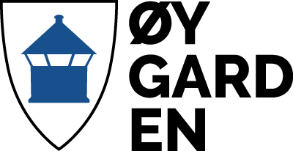 PEDAGOGISK RAPPORTUnntatt offentlegheit jmf Offl. §13/Fvl § 13.1 ledd nr 1Opplæringslova § 11-1 til 11-3 § 11-1.Tilpassa opplæringKommunen og fylkeskommunen skal sørgje for at opplæringa er tilpassa, det vil seie at elevane får eit tilfredsstillande utbytte av opplæringa uavhengig av føresetnader, og at alle skal få utnytta og utvikla evnene sine. Lærebedrifta skal sørgje for tilpassa opplæring for dei som har læretid i bedrift.§ 11-2.Tilfredsstillande utbytte av opplæringaKommunen og fylkeskommunen skal sørgje for at lærarane følgjer med på utviklinga til elevane og melder frå til rektor dersom det er tvil om at ein elev har tilfredsstillande utbytte av opplæringa. Om det må til, skal skolen setje i verk eigna tiltak, jf. §§ 11-1 og 11-3.§ 11-3.Intensiv opplæring på 1. til 4. trinnPå 1. til 4. trinn skal kommunen sørgje for at elevar som står i fare for ikkje å ha forventa progresjon i lesing, skriving eller rekning, raskt får eigna intensiv opplæring. Dersom det er best for eleven, kan den intensive opplæringa i ein kort periode givast som eineundervisning.Skolen skal vurdere om tiltaka er nok til å gi eleven eit tilfredsstillande utbytte av opplæringa, eller om eleven kan trenge individuell tilrettelegging etter reglane i §§ 11-4, 11-5 og 11-6.Opplæringslova § 11-1 til 11-3 § 11-1.Tilpassa opplæringKommunen og fylkeskommunen skal sørgje for at opplæringa er tilpassa, det vil seie at elevane får eit tilfredsstillande utbytte av opplæringa uavhengig av føresetnader, og at alle skal få utnytta og utvikla evnene sine. Lærebedrifta skal sørgje for tilpassa opplæring for dei som har læretid i bedrift.§ 11-2.Tilfredsstillande utbytte av opplæringaKommunen og fylkeskommunen skal sørgje for at lærarane følgjer med på utviklinga til elevane og melder frå til rektor dersom det er tvil om at ein elev har tilfredsstillande utbytte av opplæringa. Om det må til, skal skolen setje i verk eigna tiltak, jf. §§ 11-1 og 11-3.§ 11-3.Intensiv opplæring på 1. til 4. trinnPå 1. til 4. trinn skal kommunen sørgje for at elevar som står i fare for ikkje å ha forventa progresjon i lesing, skriving eller rekning, raskt får eigna intensiv opplæring. Dersom det er best for eleven, kan den intensive opplæringa i ein kort periode givast som eineundervisning.Skolen skal vurdere om tiltaka er nok til å gi eleven eit tilfredsstillande utbytte av opplæringa, eller om eleven kan trenge individuell tilrettelegging etter reglane i §§ 11-4, 11-5 og 11-6.Elev:Fødselsnr. 11 siffer:Morsmål/nasjonalitet:  Skule:Klassesteg (skuleår)Elev ved skulen frå:Tidlegare skular:Rapporten er utarbeida av:Rapporten er utarbeida av:Kontaktlærar/pedagog:Spes.ped.koordinator:Rektor:Eleven sin hovudvanske:Eleven sine sterke sider og interesse:Resultat frå kartlegging/testing:Resultat frå kartlegging/testing:Resultat frå kartlegging/testing:Resultat frå kartlegging/testing:Namn på test / kartlegging(over streken er kartlegging skulen er pålagt å gjennomføre for alle elevar)Dato:Resultat: Vurdering av eleven sine resultat (over, i, under gjennomsnittet) og evt. utvikling.Vurdering av eleven sine resultat (over, i, under gjennomsnittet) og evt. utvikling.Udir 1.-3.trinn, lesingUdir 1.-3.trinn, rekningUdir 3.trinn, engelskUdir 4.trinn, digital dugleikNasjonale prøver i lesingNasjonale prøver i engelskNasjonale prøver i rekningSOL/LeselosSUMKartleggeren norsk/engelsk/mate. (5.-9.kl)Språk 6-16M-prøve, Alle tellerLOGOSKTI (kontrollert teikning) 1.trinnADDESSpråkkompet. i grl. norsk (Nafo)Anna:Elevar i klassen (tal):Vaksne som vanlegvis er til stades:Legg ved klassen sin timeplan og eleven sin timeplan, samt karakterutskrift.Legg ved klassen sin timeplan og eleven sin timeplan, samt karakterutskrift.Helseopplysningar for elevenRelevante medisinske/fysiske tilhøve: HUGS SAMTYKKE FRÅ FØRESETTEHar eleven (hatt) vanskar med syn/høyrsle, dette må vera sjekka før tilvising.Syn:  Ja    NeiHøyrsel:  Ja    NeiHar eleven motoriske vanskar (grov og finmotorikk)?Grovmotorikk:  Ja    NeiFinmotorikk:  Ja    NeiUtdjup ved vanskar: Får eleven oppfølging/hjelp frå andre instansar/tenester?Opplysningar frå samtalen med eleven om si eiga oppfatning/oppleving av skulekvardagen og:Vennskap:Fag i skulen (kva fag likar/liker eleven mindre og kvifor):Vaksenstøtte, kva tiltak er sett i verk kring organisering, fag, ansvarsoppgåve og avtale med eleven: Meistring av digitale plattformer i skulen:Korleis synes eleven sjølv at han/ho lærer best?Har eleven ynskje om korleis hjelpa skal gå føre seg (klasse, gruppe):Har eleven sjølv tankar om kva han/ho vil ha hjelp til:Motivasjon og trivselLærar si vurdering av eleven sin trivsel i skulen:Eleven sin motivasjon for skulearbeid og andre aktivitetar:Utføring av lekser:Er eleven mykje borte frå skulen? Omfang dagar og timar:Andre relevante opplysningar knytt til motivasjon og trivsel: Heimesituasjon og livssituasjon:belastningar i miljøet / spesielle hendingar / endringar?Sosial- og emosjonell utvikling og åtferdKonflikthandtering, leik, samarbeid, sosial utvikling m.m.:Generell sosial kompetanse:Tar kontakt med andre barn og vaksne – korleis? (initiativ, verbal og non-verbal kommunikasjon):Korleis markerer eleven eigne behov og meiningar ovanfor andre vaksne og barn? Skildre eleven sine venskapsrelasjonar – stabile/langvarige eller ustabile/kortvarige?Eleven si evne til samarbeid med elevar på same alder, t.d. kunne vente på tur, forstå og følgje reglar, rettleiing:Eleven si evne til samarbeid med vaksne ta i mot hjelp, rettleiing, råd:Reaksjonar på konfliktar? (Impulskontroll, sjølvkontroll, argumenterer/forhandlar):Eleven si evne til innleving/ta andre sitt perspektiv:Behov for merksemd (søkjande/tilbaketrekt, evne til å dele merksemda): Tek eleven spesielle roller/funksjonar i kontakt med andre barn og vaksne? (t.d. klovn, syndebukk, leiar, passiv, meklar, tolk, vaksenrolle):Kjenslemessige uttrykk (sinne, glede, engsteleg, interessert, utrygg, reaksjonar på  t.d. overgangar, humør, kan uttrykke seg kjenslemessig, eller liknande):Eleven sine føresetnadar for læringEleven si evne til konsentrasjon og merksemd i undervisninga: (Bruk gjerne 5-15-R i samarbeid med PPT)Korleis er eleven til å orientera seg (tid/stad)?Eleven si evne til å følgje felles meldingar?Arbeidstempo:Uthald:Minnefunksjon (Språk 6-16 obligatorisk ved slike vanskar):Evne til resonnering/logisk tankegang:Evne til å planleggje, gjennomføre og sluttføre eit arbeid:Evne til å halda orden både på personlege og skulen sine eigedelar:Eleven si evne til å halde seg til klassereglar:Språk og kommunikasjon      Skildring av eleven sine språklege og kommunikative evner.Snakkar i setningar, uttale, ordforråd, leitar etter ord eller liknande. Språk 6-16 obligatorisk ved vanskar:Språk og kommunikasjon fleirspråklege elev  (Sjå Nafo.no for kartlegging/tiltak)Skildring av eleven sine språklege og kommunikative evner.(Snakkar i setningar, uttale, ordforråd, leitar etter ord eller liknande)Følgjer eleven læreplan i grunnleggjande norsk?  Kva for nivå er eleven på i dei ulike områda; Lytte og tale, lese og skrive, språklæring, språk og kulturKor lenge har eleven budd i Norge:NORSKLesing, skriving og munnlege ferdigheiter i norsk. Gjer greie for tilrettelegging som t.d. forenkla lærebøker, tilpassa læremateriell, anna.Lesing, vurdering av eleven si leseutvikling1. Bokstavkunnskap (fonem og grafem): 2. Leseflyt og -tempo ved høgtlesing: 3. Leseforståing: 4. Leselyst/interesse: 5. Les eleven bøker, blogg etc., klarer eleven å lese undertekst på TV: Skriving, vurdering av eleven si utvikling/måloppnåing/innsats:1. Skrive-/tekstproduksjon: 2. Formuleringsevne: 3. Rettskriving, lydrette/ikkje lydrette ord: Munnlege ferdigheiter, vurdering av eleven si utvikling/måloppnåing/innsats:1. Munnleg aktiv i timen, framfor klassen, i gruppe, åleine med lærar:2. Formuleringsevne:Har eleven vanskar med å nå kompetansemåla i faget per i dag?Jobbar eleven mot kompetansemåla for sitt trinn, viser eleven interesse for faget, måloppnåing/karakter.Gjennomførte tiltak og effekten av tiltaka (RTI, respons på tiltak):1. Organisering: 2. Omfang: 3. Digitalt materiell/lærebøker: 4. Læringsstrategiar: 5. Metodar:  Korleis opplever eleven sjølv at han/ho meistrar faget?ENGELSK Lesing, skriving og munnlege ferdigheiter i engelsk. Gjer greie for tilrettelegging som t.d. forenkla lærebøker, tilpassa læremateriell, anna.Lesing, vurdering av eleven si leseutvikling1. Bokstavkunnskap (fonem og grafem): 2. Leseflyt og -tempo ved høgtlesing: 3. Leseforståing:4. Leselyst/interesse: 5. Les eleven bøker, klarer eleven å lese undertekst på TV: Skriving, vurdering av eleven si utvikling/måloppnåing/innsats:1. Skrive-/tekstproduksjon: 2. Formuleringsevne: 3. Rettskriving, lydrette/ikkje lydrette ord: Munnlege ferdigheiter, vurdering av eleven si utvikling/måloppnåing/innsats:1. Munnleg aktiv i timen, framfor klassen, i gruppe, åleine med lærar: 2. Formuleringsevne: Har eleven vanskar med å nå kompetansemåla i faget per i dag?Jobbar eleven mot kompetansemåla for sitt trinn, viser eleven interesse for faget, måloppnåing/karakter.Gjennomførte tiltak og effekten av tiltaka (RTI, respons på tiltak):1. Organisering: 2. Omfang:3. Digitalt materiell/lærebøker:  4. Læringsstrategiar: 5. Metodar:  Korleis opplever eleven sjølv at han/ho meistrar faget?MATEMATIKKGjer greie for kunnskap om grunnleggande matematikk forståing, tilrettelegging og vurdering av effekt på tiltak, (tilrettelegging med konkretar og halvkonkretar, forenkla lærebøker, aldersyngre læremateriell og anna).Skildre eleven si forståing for grunnleggande matematiske omgrep:Form(rund, firkant), stilling(vassrett, skrå), plassering (først, sist, over), størrelse(stor/liten, høgde/breidde, lengde)Forstå komplekse tabellar som krev utrekning/vidare bearbeiding:Veit eleven framgangsmåte som skal nyttast til å løyse ei oppgåve:Klarar eleven å hugse lærte framgangsmåtar – generalisert kunnskap:Klarar eleven å rekne ut små summar, og stole på at dei får riktig beløp igjen når dei handlar:Har eleven dårleg minne for og blandar tal:Tid og retning: Kan eleven klokka og veit eleven forskjell på høgre og venstre:Skildre eleven sin kunnskap innan dei grunnleggande fire rekneartane:Addisjon:Subtraksjon: Multiplikasjon:  Divisjon:  Grunnleggande talforståing:1. Har eleven automatisert teljeferdigheiter?  2. Kva teljestrategiar meistrar eleven (døme: fingerteljing, teljing med halvkonkretar, telje med 2, 3, 5, 10 om gangen, sjå vedlegg): 3. Forstår eleven talsystemet (døme: tiarovergangar):  4. Kan eleven skrive tala: 5. Tekstoppgåver. Korleis meistrar eleven tekstoppgåver, nyttar eleven visuelle læringsstrategiar, konkretar, telje på fingrane?6. Har eleven vanskar med å nå kompetansemåla i faget per i dag: Jobbar eleven mot kompetansemåla for sitt trinn, viser eleven interesse for faget, måloppnåing/karakter:Gjennomførte tiltak i matematikk og effekt av tiltak, RTI (respons på tiltak):1. Organisering: 2. Omfang: 3. Digitalt materiell/lærebøker: 4. Læringsstrategiar: 5. Metodar: Korleis opplever eleven sjølv at han/ho meistrar faget?Dei munnlege faga. Gjer greie for tilrettelegging som t.d. ved språk og omgrep, forenkla lærebøker, alderstilpassa læremateriell, andre ting.Forståing for ulike fagomgrep:Læringsstrategi – korleis klarar eleven å tileigne seg kunnskap i faga(Munnleg, lese sjølv, internett, data, visualisering):Interesse for faga:I kva grad har eleven gode nok lese- og skriveferdigheiter til å kunne tileigne seg kunnskap i desse faga? Har eleven bruk for lese- og skrivestøtte?Vurder eleven si utvikling/måloppnåing/innsats i dei munnlege faga:Korleis opplever eleven sjølv at han/ho meistrar faga?Dei praktisk- estetiske faga.  Har eleven behov for tilrettelegging i desse faga?Til dømes: hjelp til oversikt, struktur, tydelege rammer. Læringsstrategi – korleis klarar eleven å tileigne seg kunnskap i fagaMotoriske føresetnadar, interesse for faga, kreativitet, initiativ, uthald, engasjement.Vurder eleven si utvikling/måloppnåing/innsats i dei praktiske faga.Korleis opplever eleven sjølv at han/ho meistrar faga?Skulen si vurdering av områda der eleven har behov for spesialundervisingSkildre område/fag der eleven ikkje har tilfredsstillande utbyte av tilpassa opplæring og sei noko om kvifor: Kva tenkjer de kan hjelpe eleven?Har eleven behov for andre opplæringsarenaer?Kva ønskjer skulen at PPT skal gjere?Kva er det aktuelt å jobbe med på systemnivå?